NEW: ________                                                                                                                                                                 DATE: ___________________________________________RENEWAL: _____$130 Application FEE: _____$25 late FEE: _____TAX COLLECTOR LETTER: _____TREASURE’S LETTER: ______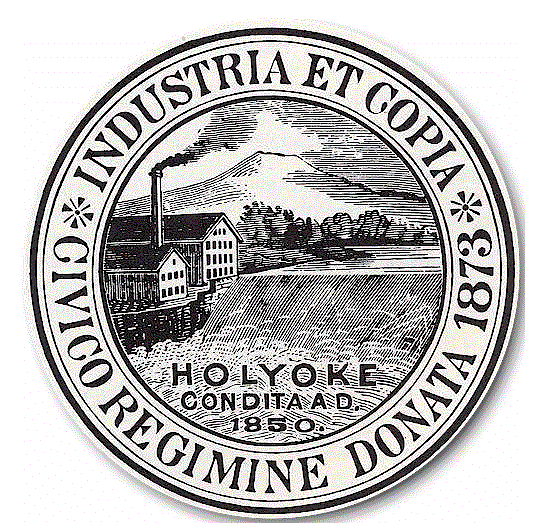 HOLYOKE CITY COUNCILLIVERY SERVICE APPLICATIONName of Applicant: __________________________________________________________________________________________________Address: ______________________________________________________________________________________________________________Telephone: __________________________________________ Email: _________________________________________________________Make of Vehicle: ______________________________________________________________________________________________________Vehicle ID#: __________________________________________________________________________________________________________Garaged at: ___________________________________________________________________________________________________________DIVISION 5. - LIVERY RESTRICTIONSSec. 98-130. - Restrictions on operation of livery vehicles.  In addition to the requirements set forth herein for all vehicles for hire, every livery vehicle licensed by the city shall comply with the following and any violation thereof may result in the suspension or revocation of the license: (1) Is hired on a prearranged basis with a minimum of 12 hours’ notice; (2) Does not pick up hail fares on the street; (3) Does not contain a rate meter, and does not charge for services based upon miles traveled if the trip is less than 25 miles; (4) Is operated by the named insured, an employee, or an independent contractor of the named insured, in attendance as a chauffeur; (5) Primary form of payment shall be by check or credit card or by U.S. mail billing system; (6) Operates from a home base (fixed address). All vehicles will have two-way communication with its home base. Sec. 98-131. - Contracts subject to inspection.  All contracts for transportation in a livery vehicle are subject to inspection by the city police department and/or the city council to assure that no livery vehicles are being used as taxicabs. Sec. 98-132. - Livery markings prohibited.  A licensed livery vehicle shall bear no external markings of any type except as provided herein unless otherwise determined by the chief of police; nor shall such a vehicle be equipped with any distinguishing lights or other externally mounted instruments so as to distinguish it from any private passenger vehicle. Sec. 98-133. - Use of livery vehicle as taxicab.Any livery vehicle operating illegally as a taxicab may result in the immediate suspension/revocation of the driver's/owner's license.								________________________________________________________________									Applicant’s Signature 